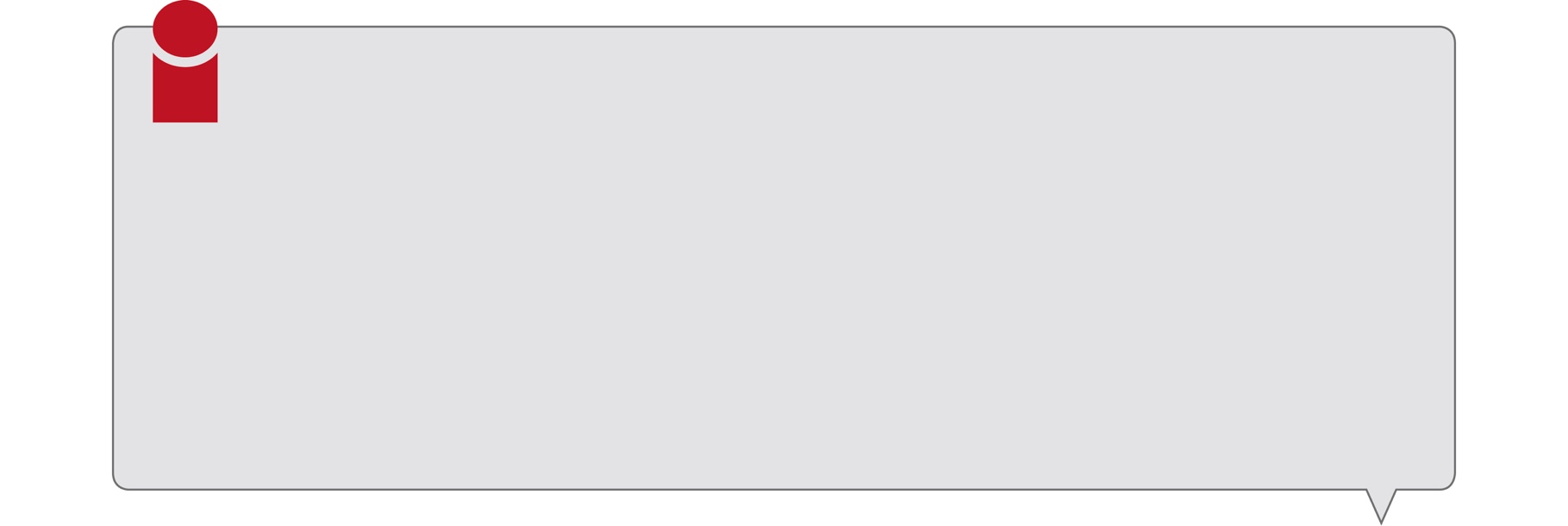 	Fake News, also Fehl- und 	Desinformationen, sind kein neues Phänomen. Falsche Informationen wurden bereits zu früheren Zeiten verwendet, beispielsweise im Krieg zu Propaganda-
zwecken. Heute können Fake News aber mithilfe des Internets leichter verbreitet werden und somit viel mehr Menschen erreichen. Scherznachrichten, Horrormeldungen, betrügerische Nachrichten, Beeinflussung 
etc. – Fake News können vielerlei Form annehmen und unterscheiden sich dabei in ihrem Ausmaß und ihrer Wirkung. Einige Fake News sollen durch reißerische Überschriften nur die Klickzahlen erhöhen, andere dienen hingegen zur Stimmungsmache in der Bevölkerung. Daher ist es besonders wichtig, dass Fake News als solche erkannt werden. Falschmeldungen werden auch als Hoax (englisch to hoax someone = jemandem einen Bären aufbinden) bezeichnet.Analysieren Sie, um welche Art von Fake News es sich bei Ihrem Beispiel handelt. Begründen Sie Ihre Entscheidung.Arbeiten Sie in der Gruppe Hinweise heraus, die auf eine Fake News hinweisen. Formulieren Sie diese Hinweise als #Hashtag. Schreiben Sie die #Hashtags auf jeweils eine Moderationskarte.Erörtern Sie, welche gesellschaftlichen und politischen Herausforderungen sich durch Fake News ergeben.